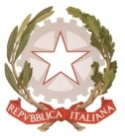 MINISTERO  DELL’ ISTRUZIONE, DELL’UNIVERSITA’, DELLA RICERCAUFFICIO SCOLASTICO REGIONALE PER IL LAZIOLICEO SCIENTIFICO STATALETALETE”Roma, 30/9/2020						Agli alunniAi genitori			Ai DocentiAl personale ATA								Alla    DSGA								Sito								CIRC. 38Oggetto: variazione data elezioni scolastiche a.s. 2020/2021.Si comunica che per motivi organizzativi la data delle elezioni scolastiche a.s. 2020/2021 previste per il 29/10/2020 è stata modificata e pertanto le elezioni si svolgeranno i giorni 23/10/2020 e 26/10/2020.							Il Dirigente Scolastico							Prof. Alberto Cataneo                     (Firma autografa sostituita a mezzo stampa 					                    Ai sensi dell’art.3 comma 2 del d.lgs. n.39/1993)